БөлімБөлімҒылым әлемі Ғылым әлемі Ғылым әлемі Ғылым әлемі Ғылым әлемі Педагогтың аты-жөніПедагогтың аты-жөніМатаева АМатаева АМатаева АМатаева АМатаева АКүні Күні 13.0913.0913.0913.0913.09Сынып 5Сынып 5Қатысушылар саныҚатыспағандар саны Қатыспағандар саны Қатыспағандар саны Қатыспағандар саны Сабақтың  тақырыбы Сабақтың  тақырыбы Деректерді талдауДеректерді талдауДеректерді талдауДеректерді талдауДеректерді талдауОсы сабақта қол жеткізілетін оқу мақсаттары Осы сабақта қол жеткізілетін оқу мақсаттары 5.1.5.1 қайталанған өлшеулер кезіндегі арифметикалық орташа шаманы есептейді және тенденцияларын анықтау5.1.6.1 зерттеу сұрағы бойынша қорытынды тұжырымдайды5.1.5.1 қайталанған өлшеулер кезіндегі арифметикалық орташа шаманы есептейді және тенденцияларын анықтау5.1.6.1 зерттеу сұрағы бойынша қорытынды тұжырымдайды5.1.5.1 қайталанған өлшеулер кезіндегі арифметикалық орташа шаманы есептейді және тенденцияларын анықтау5.1.6.1 зерттеу сұрағы бойынша қорытынды тұжырымдайды5.1.5.1 қайталанған өлшеулер кезіндегі арифметикалық орташа шаманы есептейді және тенденцияларын анықтау5.1.6.1 зерттеу сұрағы бойынша қорытынды тұжырымдайды5.1.5.1 қайталанған өлшеулер кезіндегі арифметикалық орташа шаманы есептейді және тенденцияларын анықтау5.1.6.1 зерттеу сұрағы бойынша қорытынды тұжырымдайдыСабақтың  мақсаты Сабақтың  мақсаты Сабақ барысында оқушылардың топтық жұмысын ұйымдастыруТеорияда алған білімдерін практикада қолдануға үйрету Зертханалалық құралдармен жұмыс жасау дағдыларын одан ары дамытады Сабақ барысында оқушылардың топтық жұмысын ұйымдастыруТеорияда алған білімдерін практикада қолдануға үйрету Зертханалалық құралдармен жұмыс жасау дағдыларын одан ары дамытады Сабақ барысында оқушылардың топтық жұмысын ұйымдастыруТеорияда алған білімдерін практикада қолдануға үйрету Зертханалалық құралдармен жұмыс жасау дағдыларын одан ары дамытады Сабақ барысында оқушылардың топтық жұмысын ұйымдастыруТеорияда алған білімдерін практикада қолдануға үйрету Зертханалалық құралдармен жұмыс жасау дағдыларын одан ары дамытады Сабақ барысында оқушылардың топтық жұмысын ұйымдастыруТеорияда алған білімдерін практикада қолдануға үйрету Зертханалалық құралдармен жұмыс жасау дағдыларын одан ары дамытады Сабақтың кезеңі/ уақытыМұғалімнің әрекетіМұғалімнің әрекетіМұғалімнің әрекетіОқушының әрекетіБағалау Ресурстар Басы«Комплимент» Бейнематериалды тыңдар алдында сұрақтарды таратыңыз.Сынып ішіндегі тазалық пен сынып оқушыларының сабаққа қатысымын қадағалау Ынтымақтастықты қалыптастыруСабақтың тақырыбы мен оқыту мақсаттарын таныстыруОқушылармен бірге күтілетін нәтижені анықтау Сыныпты 4 топқа бөлу (суреттер арқылы Сабақтың тақырыбы мен мақсаттарыСабақ мақсатымен таныстыруТыңдаған  мәтіннің мазмұнын түсінемін.Тақырып бойынша диалогқа қатысамын.Сөздерді дұрыс байланыстырамын.«Комплимент» Бейнематериалды тыңдар алдында сұрақтарды таратыңыз.Сынып ішіндегі тазалық пен сынып оқушыларының сабаққа қатысымын қадағалау Ынтымақтастықты қалыптастыруСабақтың тақырыбы мен оқыту мақсаттарын таныстыруОқушылармен бірге күтілетін нәтижені анықтау Сыныпты 4 топқа бөлу (суреттер арқылы Сабақтың тақырыбы мен мақсаттарыСабақ мақсатымен таныстыруТыңдаған  мәтіннің мазмұнын түсінемін.Тақырып бойынша диалогқа қатысамын.Сөздерді дұрыс байланыстырамын.«Комплимент» Бейнематериалды тыңдар алдында сұрақтарды таратыңыз.Сынып ішіндегі тазалық пен сынып оқушыларының сабаққа қатысымын қадағалау Ынтымақтастықты қалыптастыруСабақтың тақырыбы мен оқыту мақсаттарын таныстыруОқушылармен бірге күтілетін нәтижені анықтау Сыныпты 4 топқа бөлу (суреттер арқылы Сабақтың тақырыбы мен мақсаттарыСабақ мақсатымен таныстыруТыңдаған  мәтіннің мазмұнын түсінемін.Тақырып бойынша диалогқа қатысамын.Сөздерді дұрыс байланыстырамын.Оқушы  өз жұбын табадыӘдіс арқылы   қайталау Сұрақ жауап  орындайдыҚол шапалақҒаламтор материалыКөңілді әуен қосып қою.ОртасыЭксперименттік тапсырмалар орындау Қауіпсіздік ережелерімен таныстыру «38 тотықұс» мультфильміндегі кейіпкерлер бойынша 4 топқа бөліну (маймыл, піл, тотықұс және айдаһар жылан).   Оқушылар топтарда өлшеулермен айналысады,   нәтижелерін естелерге енгізеді.1 топ(маймыл)– Топтың барлық қатысушыларының бойын өлшеу2 топ (піл) – Топтың барлық қатысушылары үшін минутына жүрек соғысының жиілігін өлшеу 3 топ(тотықұс) – Топтың барлық қатысушылары үшін минутына дем алу санын өлшеу.4 топ (айдаһар жылан)– Сынып бөлмесінің ұзындығын қадаммен өлшеу.Мәліметтер кестесіТоп жұмысын келесі критерийлер бойынша өзара бағалау:1. Топ мүшелері барлық өлшеулерді дұрыс өлшеді2. Өлшеу мәліметтерін кестеге енгізді3. Топтың барлық мүшелерінің қатысуыТапсырманы орындағаннан кейін әр топ зерттеу сұрағының жауабын бір-біріне айтады.  Өлшеулер аяқталғаннан кейін топтар нәтижелері туралы жариялайды және «Өлшем нәтижелері неге әр түрлі болады?» деген сұрақққа жауап береді.Берілген тапсырмалар келесі дағдыларды дамытады: білімді қолдану және зерттеу.МатериалдыбекітуАдеңгейі.Осы құралдарменненіөлшеугеболады?Вдеңгейі.Өлшеукестесіндегімәліметтердіқолданаотырып, жазылыпалынғанмәндердіңсанынабөлінгенбарлықжазылыпалынғанмәндердіңсомасыретіндеорташаарифметикалықөлшемдіесептеңіз.Сдеңгейі.Өлшеукестесіндегімәліметтердіқолданаотырыпқайтаөлшеулербарысындағытенденциянытүсіндіріңіз.Жазбаша формативтік бағалауМұғалімбағалайдыОқушылардыңқызметінбағалауТоптық жұмыс1 топ – Топтың барлық қатысушыларының бойын өлшеу2 топ – Топтың барлық қатысушылары үшін минутына жүрек соғысының жиілігін өлшеу  3 топ – Топтың барлық қатысушылары үшін минутына дем алу санын өлшеу.4 топ – Сынып бөлмесінің ұзындығын қадаммен өлшеу.Оқушылардың нәтижерелін тыңдау. «Ой қозғау» «Өлшем нәтижелері неге әр түрлі болады?»    Жетелеуші сұрақтар арқылы оқушыларды нәтижені орташаландыру қажеттілігіне әкелу   Магнит дегеніміз не?Кестені толтыр1 тәжірибе: 1 топ  пластмасса, шыны, темір, алтын, алюминий, мыс, болат, тб заттардан жасалған заттар, магнит2 тәжірибе : 2 топ  Жолақ магнитті стерженге іліп қойып, басқа жолақ магниттерді жақынтата отырып, эксперимент жасайды.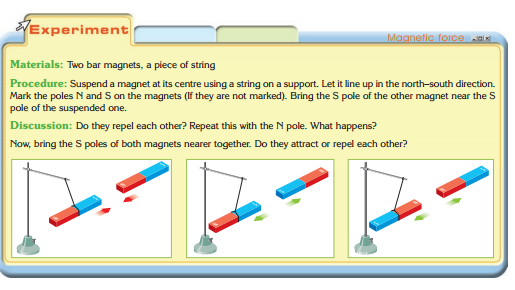 3.тәжірибе: 3 топ Магнит тілшелерінің бағытын магнит жоқ және магнит бар кездегі орналасуларын бақылайды.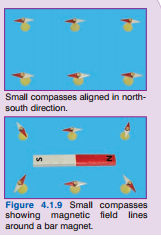      Оқушылар 10 рет секіру уақытын өлшеп, кезек-кезекпен бір аяқпен секіреді. Секіру уақытының орташа арифметикалық мәнін есептейді.ҮйжұмысыТалдауға арналған шығармашылық тапсырма:1.«Жеті лақ» ертегісінде ана-ешкі қандай амалды жеткіліксіз жақсы жүзеге асырды және лақтар жазым бола жаздады? Ана-ешкі кетпестен бұрын не істеу керек еді?2. Қарама-қайшылықтарды құрастыруды аяқтаңыз.Егер қолшатыр үлкен болса, онда …, бірақ…. Егер қолшатыр кішкентай болса, онда …, бірақ…3. Сіз кез-келген затты жетілдіруге болады дегенмен келісесіз бе? Осыдан, біз негізінде жетілмеген әлемде өмір сүретініміз шығады. Бұл жақсы ма әлде жаман ба?Эксперименттік тапсырмалар орындау Қауіпсіздік ережелерімен таныстыру «38 тотықұс» мультфильміндегі кейіпкерлер бойынша 4 топқа бөліну (маймыл, піл, тотықұс және айдаһар жылан).   Оқушылар топтарда өлшеулермен айналысады,   нәтижелерін естелерге енгізеді.1 топ(маймыл)– Топтың барлық қатысушыларының бойын өлшеу2 топ (піл) – Топтың барлық қатысушылары үшін минутына жүрек соғысының жиілігін өлшеу 3 топ(тотықұс) – Топтың барлық қатысушылары үшін минутына дем алу санын өлшеу.4 топ (айдаһар жылан)– Сынып бөлмесінің ұзындығын қадаммен өлшеу.Мәліметтер кестесіТоп жұмысын келесі критерийлер бойынша өзара бағалау:1. Топ мүшелері барлық өлшеулерді дұрыс өлшеді2. Өлшеу мәліметтерін кестеге енгізді3. Топтың барлық мүшелерінің қатысуыТапсырманы орындағаннан кейін әр топ зерттеу сұрағының жауабын бір-біріне айтады.  Өлшеулер аяқталғаннан кейін топтар нәтижелері туралы жариялайды және «Өлшем нәтижелері неге әр түрлі болады?» деген сұрақққа жауап береді.Берілген тапсырмалар келесі дағдыларды дамытады: білімді қолдану және зерттеу.МатериалдыбекітуАдеңгейі.Осы құралдарменненіөлшеугеболады?Вдеңгейі.Өлшеукестесіндегімәліметтердіқолданаотырып, жазылыпалынғанмәндердіңсанынабөлінгенбарлықжазылыпалынғанмәндердіңсомасыретіндеорташаарифметикалықөлшемдіесептеңіз.Сдеңгейі.Өлшеукестесіндегімәліметтердіқолданаотырыпқайтаөлшеулербарысындағытенденциянытүсіндіріңіз.Жазбаша формативтік бағалауМұғалімбағалайдыОқушылардыңқызметінбағалауТоптық жұмыс1 топ – Топтың барлық қатысушыларының бойын өлшеу2 топ – Топтың барлық қатысушылары үшін минутына жүрек соғысының жиілігін өлшеу  3 топ – Топтың барлық қатысушылары үшін минутына дем алу санын өлшеу.4 топ – Сынып бөлмесінің ұзындығын қадаммен өлшеу.Оқушылардың нәтижерелін тыңдау. «Ой қозғау» «Өлшем нәтижелері неге әр түрлі болады?»    Жетелеуші сұрақтар арқылы оқушыларды нәтижені орташаландыру қажеттілігіне әкелу   Магнит дегеніміз не?Кестені толтыр1 тәжірибе: 1 топ  пластмасса, шыны, темір, алтын, алюминий, мыс, болат, тб заттардан жасалған заттар, магнит2 тәжірибе : 2 топ  Жолақ магнитті стерженге іліп қойып, басқа жолақ магниттерді жақынтата отырып, эксперимент жасайды.3.тәжірибе: 3 топ Магнит тілшелерінің бағытын магнит жоқ және магнит бар кездегі орналасуларын бақылайды.     Оқушылар 10 рет секіру уақытын өлшеп, кезек-кезекпен бір аяқпен секіреді. Секіру уақытының орташа арифметикалық мәнін есептейді.ҮйжұмысыТалдауға арналған шығармашылық тапсырма:1.«Жеті лақ» ертегісінде ана-ешкі қандай амалды жеткіліксіз жақсы жүзеге асырды және лақтар жазым бола жаздады? Ана-ешкі кетпестен бұрын не істеу керек еді?2. Қарама-қайшылықтарды құрастыруды аяқтаңыз.Егер қолшатыр үлкен болса, онда …, бірақ…. Егер қолшатыр кішкентай болса, онда …, бірақ…3. Сіз кез-келген затты жетілдіруге болады дегенмен келісесіз бе? Осыдан, біз негізінде жетілмеген әлемде өмір сүретініміз шығады. Бұл жақсы ма әлде жаман ба?Эксперименттік тапсырмалар орындау Қауіпсіздік ережелерімен таныстыру «38 тотықұс» мультфильміндегі кейіпкерлер бойынша 4 топқа бөліну (маймыл, піл, тотықұс және айдаһар жылан).   Оқушылар топтарда өлшеулермен айналысады,   нәтижелерін естелерге енгізеді.1 топ(маймыл)– Топтың барлық қатысушыларының бойын өлшеу2 топ (піл) – Топтың барлық қатысушылары үшін минутына жүрек соғысының жиілігін өлшеу 3 топ(тотықұс) – Топтың барлық қатысушылары үшін минутына дем алу санын өлшеу.4 топ (айдаһар жылан)– Сынып бөлмесінің ұзындығын қадаммен өлшеу.Мәліметтер кестесіТоп жұмысын келесі критерийлер бойынша өзара бағалау:1. Топ мүшелері барлық өлшеулерді дұрыс өлшеді2. Өлшеу мәліметтерін кестеге енгізді3. Топтың барлық мүшелерінің қатысуыТапсырманы орындағаннан кейін әр топ зерттеу сұрағының жауабын бір-біріне айтады.  Өлшеулер аяқталғаннан кейін топтар нәтижелері туралы жариялайды және «Өлшем нәтижелері неге әр түрлі болады?» деген сұрақққа жауап береді.Берілген тапсырмалар келесі дағдыларды дамытады: білімді қолдану және зерттеу.МатериалдыбекітуАдеңгейі.Осы құралдарменненіөлшеугеболады?Вдеңгейі.Өлшеукестесіндегімәліметтердіқолданаотырып, жазылыпалынғанмәндердіңсанынабөлінгенбарлықжазылыпалынғанмәндердіңсомасыретіндеорташаарифметикалықөлшемдіесептеңіз.Сдеңгейі.Өлшеукестесіндегімәліметтердіқолданаотырыпқайтаөлшеулербарысындағытенденциянытүсіндіріңіз.Жазбаша формативтік бағалауМұғалімбағалайдыОқушылардыңқызметінбағалауТоптық жұмыс1 топ – Топтың барлық қатысушыларының бойын өлшеу2 топ – Топтың барлық қатысушылары үшін минутына жүрек соғысының жиілігін өлшеу  3 топ – Топтың барлық қатысушылары үшін минутына дем алу санын өлшеу.4 топ – Сынып бөлмесінің ұзындығын қадаммен өлшеу.Оқушылардың нәтижерелін тыңдау. «Ой қозғау» «Өлшем нәтижелері неге әр түрлі болады?»    Жетелеуші сұрақтар арқылы оқушыларды нәтижені орташаландыру қажеттілігіне әкелу   Магнит дегеніміз не?Кестені толтыр1 тәжірибе: 1 топ  пластмасса, шыны, темір, алтын, алюминий, мыс, болат, тб заттардан жасалған заттар, магнит2 тәжірибе : 2 топ  Жолақ магнитті стерженге іліп қойып, басқа жолақ магниттерді жақынтата отырып, эксперимент жасайды.3.тәжірибе: 3 топ Магнит тілшелерінің бағытын магнит жоқ және магнит бар кездегі орналасуларын бақылайды.     Оқушылар 10 рет секіру уақытын өлшеп, кезек-кезекпен бір аяқпен секіреді. Секіру уақытының орташа арифметикалық мәнін есептейді.ҮйжұмысыТалдауға арналған шығармашылық тапсырма:1.«Жеті лақ» ертегісінде ана-ешкі қандай амалды жеткіліксіз жақсы жүзеге асырды және лақтар жазым бола жаздады? Ана-ешкі кетпестен бұрын не істеу керек еді?2. Қарама-қайшылықтарды құрастыруды аяқтаңыз.Егер қолшатыр үлкен болса, онда …, бірақ…. Егер қолшатыр кішкентай болса, онда …, бірақ…3. Сіз кез-келген затты жетілдіруге болады дегенмен келісесіз бе? Осыдан, біз негізінде жетілмеген әлемде өмір сүретініміз шығады. Бұл жақсы ма әлде жаман ба?Слайдта көрсетілген ресурстарды талқылайдыВидеороликтан тақырыпқа сай берілген түсініктерді дамыту  арқылы, мәтіндегі тапсырмаларды орындау  барысында ой өрісін жетілдіру  арқылы бәсекелеседіОқушылардың  ойы  жоғары болса,таудың  шыңына, төмен болса,  таудың  етегіне стикер жапсырады.АдыБағалаукритерийі:өлшеуіш құралдардың мағынасын білу;аталған өлшеулердің орташа арифметикалық өлшемін есептеу;қайтаөлшеулербарысындатенденциянытүсіндіружәнеалынғанмәліметтердіңталдауынжасау.Оқушыларзерттеусұрақтарынажауап береді Осы тапсырмамұғалімгеоқушыларалынғанөлшеулердіқалайталдайалатынынтексеругемүмкіндікбереді.Әр бір топ жасаған тәжірибелері бойынша кезекпен келесі топқа өз тәжірибелерінің тұжырымын айтып, талқылайды шығарады.  ҚБ:«Cерпілген сауал»Тақырыптың түсіну деңгейін арттыру, қол жеткізу үшін сыныптағы оқушылардың арасында сұрақтар қойылады.ҚБ: «Плюс,минус,қызықты » әдісі (кестеге  ойыңды жаз)графикалық органайзерПостерРесурсИнтернет ақпаратыТастағы жазба ескерткіштері (суреттер)Оқулық28-30 беттерСабақтыңсоңыБес саусақКері байланыс «Бәрі сенің қолыңда» . бойыншы хабарламаБас бармақ - мен үшін маңызды жәнеқызықты болды.Сұқ саусақ - осы сұрақбойынша менөзіме қажетті мәлімет алдым.Ортаңғы саусақ - бұл маған қиынғасоқты...(маған ұнамады)...Шылдырлы саусақ - менің психологиялық ортаны бағалауым.Кішкене саусақ - мен үшінЖеткіліксіз болды...Бес саусақКері байланыс «Бәрі сенің қолыңда» . бойыншы хабарламаБас бармақ - мен үшін маңызды жәнеқызықты болды.Сұқ саусақ - осы сұрақбойынша менөзіме қажетті мәлімет алдым.Ортаңғы саусақ - бұл маған қиынғасоқты...(маған ұнамады)...Шылдырлы саусақ - менің психологиялық ортаны бағалауым.Кішкене саусақ - мен үшінЖеткіліксіз болды...Бес саусақКері байланыс «Бәрі сенің қолыңда» . бойыншы хабарламаБас бармақ - мен үшін маңызды жәнеқызықты болды.Сұқ саусақ - осы сұрақбойынша менөзіме қажетті мәлімет алдым.Ортаңғы саусақ - бұл маған қиынғасоқты...(маған ұнамады)...Шылдырлы саусақ - менің психологиялық ортаны бағалауым.Кішкене саусақ - мен үшінЖеткіліксіз болды...Бүгінгі сабақтан түйген ойлары мен тұжырымдарына байланысты кері байланыс жасайды.Рефлексия парағы